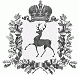 АДМИНИСТРАЦИЯ РАБОЧЕГО ПОСЁЛКА ШАРАНГАШАРАНГСКОГО МУНИЦИПАЛЬНОГО РАЙОНАНИЖЕГОРОДСКОЙ ОБЛАСТИПОСТАНОВЛЕНИЕот 17.12.2018							N143О присвоении кадастровых номеров объектам адресациина территории городского поселения рабочий поселок Шаранга                 Согласно статье 2 Федерального закона от 28.12.2013 №443-ФЗ «О федеральной информационной адресной системе и о внесении изменений в Федеральный закон «Об общих принципах организации местного самоуправления в Российской Федерации»», постановлению Правительства Российской Федерации от 22.05.2015 №492 «О составе сведений об адресах, размещаемых в государственном адресном реестре, порядке межведомственного информационного взаимодействия при ведении государственного адресного реестра, о внесении изменений и признании утратившими силу некоторых актов Правительства Российской Федерации» и на основании постановления  администрации рабочего поселка Шаранга Шарангского муниципального района Нижегородской области от 24.02.2015 №11   «Об  утверждении правил присвоения, изменения и аннулирования адресов на территории  рабочего посёлка Шаранга», администрация рабочего посёлка Шаранга Шарангского муниципального района Нижегородской области (далее – администрация р.п.Шаранга) п о с т а н о в л я е т:1.Внести в ФИАС кадастровые номера объектов адресации на территории городского поселения  рабочий поселок Шаранга – Российская Федерация, Нижегородская область, Шарангский муниципальный район, городское поселение рабочий поселок Шаранга, рабочий поселок Шаранга, улица 50 лет Октября, дом 6, кадастровый номер 52:10:0110029:192.-  Российская Федерация, Нижегородская область, Шарангский муниципальный район, городское поселение рабочий поселок Шаранга, рабочий поселок Шаранга, улица Производственная, дом 12 квартира 1, кадастровый номер 52:10:0110032:248.- Российская Федерация, Нижегородская область, Шарангский муниципальный район, городское поселение рабочий поселок Шаранга, рабочий поселок Шаранга, улица Заводская, дом 4, кадастровый номер 52:10:0110029:264.- Российская Федерация, Нижегородская область, Шарангский муниципальный район, городское поселение рабочий поселок Шаранга, рабочий поселок Шаранга, улица Производственная, дом 1, кадастровый номер 52:10:0110026:186.- Российская Федерация, Нижегородская область, Шарангский муниципальный район, городское поселение рабочий поселок Шаранга, рабочий поселок Шаранга, улица Кленовая, дом 30, кадастровый номер 52:10:0110010:307.- Российская Федерация, Нижегородская область, Шарангский муниципальный район, городское поселение рабочий поселок Шаранга, рабочий поселок Шаранга, улица Старыгина, дом 59, кадастровый номер 52:10:0110006:100.- Российская Федерация, Нижегородская область, Шарангский муниципальный район, городское поселение рабочий поселок Шаранга, рабочий поселок Шаранга, улица Свободы, дом 23, кадастровый номер 52:10:0110016:348.- Российская Федерация, Нижегородская область, Шарангский муниципальный район, городское поселение рабочий поселок Шаранга, рабочий поселок Шаранга, улица Береговая, дом 3, кадастровый номер 52:10:0110015:146.- Российская Федерация, Нижегородская область, Шарангский муниципальный район, городское поселение рабочий поселок Шаранга, рабочий поселок Шаранга, улица Садовая, дом 62, кадастровый номер 52:10:0110004:182.- Российская Федерация, Нижегородская область, Шарангский муниципальный район, городское поселение рабочий поселок Шаранга, рабочий поселок Шаранга, улица Нагорная, дом 4 квартира 1, кадастровый номер 52:10:0110023:810.- Российская Федерация, Нижегородская область, Шарангский муниципальный район, городское поселение рабочий поселок Шаранга, рабочий поселок Шаранга, улица Нагорная, дом 3, кадастровый номер 52:10:0110023:736.Российская Федерация, Нижегородская область, Шарангский муниципальный район, городское поселение рабочий поселок Шаранга, рабочий поселок Шаранга, улица Школьная, дом 28, кадастровый номер 52:10:0110018:245.- Российская Федерация, Нижегородская область, Шарангский муниципальный район, городское поселение рабочий поселок Шаранга, рабочий поселок Шаранга, улица Березовая, дом 4, кадастровый номер 52:10:0110031:62.- Российская Федерация, Нижегородская область, Шарангский муниципальный район, городское поселение рабочий поселок Шаранга, рабочий поселок Шаранга, улица Заречная, дом 11, кадастровый номер 52:10:0110023:812.- Российская Федерация, Нижегородская область, Шарангский муниципальный район, городское поселение рабочий поселок Шаранга, рабочий поселок Шаранга, улица Советская, дом 91, кадастровый номер 52:10:0110032:289- . Российская Федерация, Нижегородская область, Шарангский муниципальный район, городское поселение рабочий поселок Шаранга, рабочий поселок Шаранга, улица Первомайская, дом 7, кадастровый номер 52:10:0110027:247.- Российская Федерация, Нижегородская область, Шарангский муниципальный район, городское поселение рабочий поселок Шаранга, рабочий поселок Шаранга, улица Киселева, дом 4, кадастровый номер 52:10:0110008:415. - Российская Федерация, Нижегородская область, Шарангский муниципальный район, городское поселение рабочий поселок Шаранга, рабочий поселок Шаранга, улица Радужная, дом 4 а, кадастровый номер 52:10:0110015:263.- Российская Федерация, Нижегородская область, Шарангский муниципальный район, городское поселение рабочий поселок Шаранга, рабочий поселок Шаранга, улица Малая Глинная, дом 7, кадастровый номер 52:10:0110015:190.- Российская Федерация, Нижегородская область, Шарангский муниципальный район, городское поселение рабочий поселок Шаранга, рабочий поселок Шаранга, улица Производственная, дом 17, кадастровый номер 52:10:0110025:233.- Российская Федерация, Нижегородская область, Шарангский муниципальный район, городское поселение рабочий поселок Шаранга, рабочий поселок Шаранга, улица Производственная, дом 12 квартира 1, кадастровый номер 52:10:0110032:248.- Российская Федерация, Нижегородская область, Шарангский муниципальный район, городское поселение рабочий поселок Шаранга, рабочий поселок Шаранга, улица Озерная, дом 14, кадастровый номер 52:10:0110024:111.- Российская Федерация, Нижегородская область, Шарангский муниципальный район, городское поселение рабочий поселок Шаранга, рабочий поселок Шаранга, улица Заречная, дом 56, кадастровый номер 52:10:0110033:147.- Российская Федерация, Нижегородская область, Шарангский муниципальный район, городское поселение рабочий поселок Шаранга, рабочий поселок Шаранга, улица Старыгина, дом 34, кадастровый номер 52:10:0110007:401.- Российская Федерация, Нижегородская область, Шарангский муниципальный район, городское поселение рабочий поселок Шаранга, рабочий поселок Шаранга, улица Снежная, дом 12, кадастровый номер 52:10:0110015:261.- Российская Федерация, Нижегородская область, Шарангский муниципальный район, городское поселение рабочий поселок Шаранга, рабочий поселок Шаранга, улица Рябиновая, дом 17, кадастровый номер 52:10:0010007:52.- Российская Федерация, Нижегородская область, Шарангский муниципальный район, городское поселение рабочий поселок Шаранга, рабочий поселок Шаранга, улица Производственная, дом 23 А, кадастровый номер 52:10:0110025:263.- Российская Федерация, Нижегородская область, Шарангский муниципальный район, городское поселение рабочий поселок Шаранга, рабочий поселок Шаранга, улица Кутузова, дом 16, кадастровый номер 52:10:0110008:274.- Российская Федерация, Нижегородская область, Шарангский муниципальный район, городское поселение рабочий поселок Шаранга, рабочий поселок Шаранга, улица Северная, дом 14, кадастровый номер 52:10:0110010:261.- Российская Федерация, Нижегородская область, Шарангский муниципальный район, городское поселение рабочий поселок Шаранга, рабочий поселок Шаранга, улица Советская, дом 96 квартира 3, кадастровый номер 52:10:0110026:183.- Российская Федерация, Нижегородская область, Шарангский муниципальный район, городское поселение рабочий поселок Шаранга, рабочий поселок Шаранга, улица Советская, дом 2 А квартира 13, кадастровый номер 52:10:0110005:154.- Российская Федерация, Нижегородская область, Шарангский муниципальный район, городское поселение рабочий поселок Шаранга, рабочий поселок Шаранга, улица Садовая, дом 52, кадастровый номер 52:10:0110004:184.- Российская Федерация, Нижегородская область, Шарангский муниципальный район, городское поселение рабочий поселок Шаранга, рабочий поселок Шаранга, улица Производственная, дом 24 квартира 2, кадастровый номер 52:10:0110032:408.- Российская Федерация, Нижегородская область, Шарангский муниципальный район, городское поселение рабочий поселок Шаранга, рабочий поселок Шаранга, улица Кленовая, дом 17, кадастровый номер 52:10:0110010:292. - Российская Федерация, Нижегородская область, Шарангский муниципальный район, городское поселение рабочий поселок Шаранга, рабочий поселок Шаранга, улица Победы, дом 3 квартира 1, кадастровый номер 52:10:0110021:602. 2.   Контроль за исполнением настоящего постановления оставляю за собой.Глава администрации                                                                                   С.В.Краев